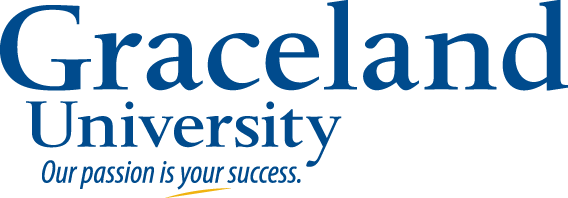 2013-2014Bachelor of Arts (B.A.) Degree:Speech Communications/Theatre Education (5-12 Teaching Endorsement)Bachelor of Arts (B.A.) Degree:Speech Communications/Theatre Education (5-12 Teaching Endorsement)Graceland’s teacher education program is noted for excellence in providing a technology emphasis, psychological and sociological foundations, and learning theory.  Beginning in the sophomore year, course work is balanced by extensive field experiences in both public and private schools. Graceland’s teacher education program is noted for excellence in providing a technology emphasis, psychological and sociological foundations, and learning theory.  Beginning in the sophomore year, course work is balanced by extensive field experiences in both public and private schools. Graceland’s teacher education program is noted for excellence in providing a technology emphasis, psychological and sociological foundations, and learning theory.  Beginning in the sophomore year, course work is balanced by extensive field experiences in both public and private schools. Graceland’s teacher education program is noted for excellence in providing a technology emphasis, psychological and sociological foundations, and learning theory.  Beginning in the sophomore year, course work is balanced by extensive field experiences in both public and private schools. Graceland’s teacher education program is noted for excellence in providing a technology emphasis, psychological and sociological foundations, and learning theory.  Beginning in the sophomore year, course work is balanced by extensive field experiences in both public and private schools. Graceland’s teacher education program is noted for excellence in providing a technology emphasis, psychological and sociological foundations, and learning theory.  Beginning in the sophomore year, course work is balanced by extensive field experiences in both public and private schools. Graceland’s teacher education program is noted for excellence in providing a technology emphasis, psychological and sociological foundations, and learning theory.  Beginning in the sophomore year, course work is balanced by extensive field experiences in both public and private schools. Courses in BOLD are required by this majorCourses in regular type are to fulfill general education requirements and DO NOT have to be taken the specific semester stated.Courses in ITALIC are strongly recommendedALSO REQUIRED FOR GRADUATION124 credit hours2 Winter Terms39 Upper division credits2.75 GPACompletion of all major & gen ed requirementsBachelor of Arts (B.A.) Degree:Speech Communications/Theatre Education (5-12 Teaching Endorsement)Bachelor of Arts (B.A.) Degree:Speech Communications/Theatre Education (5-12 Teaching Endorsement)Graceland’s teacher education program is noted for excellence in providing a technology emphasis, psychological and sociological foundations, and learning theory.  Beginning in the sophomore year, course work is balanced by extensive field experiences in both public and private schools. Graceland’s teacher education program is noted for excellence in providing a technology emphasis, psychological and sociological foundations, and learning theory.  Beginning in the sophomore year, course work is balanced by extensive field experiences in both public and private schools. Graceland’s teacher education program is noted for excellence in providing a technology emphasis, psychological and sociological foundations, and learning theory.  Beginning in the sophomore year, course work is balanced by extensive field experiences in both public and private schools. Graceland’s teacher education program is noted for excellence in providing a technology emphasis, psychological and sociological foundations, and learning theory.  Beginning in the sophomore year, course work is balanced by extensive field experiences in both public and private schools. Graceland’s teacher education program is noted for excellence in providing a technology emphasis, psychological and sociological foundations, and learning theory.  Beginning in the sophomore year, course work is balanced by extensive field experiences in both public and private schools. Graceland’s teacher education program is noted for excellence in providing a technology emphasis, psychological and sociological foundations, and learning theory.  Beginning in the sophomore year, course work is balanced by extensive field experiences in both public and private schools. Graceland’s teacher education program is noted for excellence in providing a technology emphasis, psychological and sociological foundations, and learning theory.  Beginning in the sophomore year, course work is balanced by extensive field experiences in both public and private schools. Courses in BOLD are required by this majorCourses in regular type are to fulfill general education requirements and DO NOT have to be taken the specific semester stated.Courses in ITALIC are strongly recommendedALSO REQUIRED FOR GRADUATION124 credit hours2 Winter Terms39 Upper division credits2.75 GPACompletion of all major & gen ed requirementsFirst Year Fall(consider a WT)GE GoalGE GoalSem HoursDate MetFirst Year SpringGE GoalSem HoursDate MetCourses in BOLD are required by this majorCourses in regular type are to fulfill general education requirements and DO NOT have to be taken the specific semester stated.Courses in ITALIC are strongly recommendedALSO REQUIRED FOR GRADUATION124 credit hours2 Winter Terms39 Upper division credits2.75 GPACompletion of all major & gen ed requirementsTHTR1240 Vocal Presentation Skills3b3b3COMM1200 Intro to Speech3Courses in BOLD are required by this majorCourses in regular type are to fulfill general education requirements and DO NOT have to be taken the specific semester stated.Courses in ITALIC are strongly recommendedALSO REQUIRED FOR GRADUATION124 credit hours2 Winter Terms39 Upper division credits2.75 GPACompletion of all major & gen ed requirementsENGL1410 Modern Rhetoric ORENGL1440 English Honors3C3C3COMM2500+ Intro to Mass Media (even spring)3Courses in BOLD are required by this majorCourses in regular type are to fulfill general education requirements and DO NOT have to be taken the specific semester stated.Courses in ITALIC are strongly recommendedALSO REQUIRED FOR GRADUATION124 credit hours2 Winter Terms39 Upper division credits2.75 GPACompletion of all major & gen ed requirementsENGL1410 Modern Rhetoric ORENGL1440 English Honors3C3C3Biol/Phys/Scie/Chem Science1a3Courses in BOLD are required by this majorCourses in regular type are to fulfill general education requirements and DO NOT have to be taken the specific semester stated.Courses in ITALIC are strongly recommendedALSO REQUIRED FOR GRADUATION124 credit hours2 Winter Terms39 Upper division credits2.75 GPACompletion of all major & gen ed requirementsMathematics3a3a3THTR1200 Intro to Acting2a3Courses in BOLD are required by this majorCourses in regular type are to fulfill general education requirements and DO NOT have to be taken the specific semester stated.Courses in ITALIC are strongly recommendedALSO REQUIRED FOR GRADUATION124 credit hours2 Winter Terms39 Upper division credits2.75 GPACompletion of all major & gen ed requirementsINTD1100 Critical Thinking in Arts & Sciences*3Mathematics      3a3Courses in BOLD are required by this majorCourses in regular type are to fulfill general education requirements and DO NOT have to be taken the specific semester stated.Courses in ITALIC are strongly recommendedALSO REQUIRED FOR GRADUATION124 credit hours2 Winter Terms39 Upper division credits2.75 GPACompletion of all major & gen ed requirementsPSYC1300 Intro to Psych.1c1c3Courses in BOLD are required by this majorCourses in regular type are to fulfill general education requirements and DO NOT have to be taken the specific semester stated.Courses in ITALIC are strongly recommendedALSO REQUIRED FOR GRADUATION124 credit hours2 Winter Terms39 Upper division credits2.75 GPACompletion of all major & gen ed requirementsTotal HoursTotal HoursCourses in BOLD are required by this majorCourses in regular type are to fulfill general education requirements and DO NOT have to be taken the specific semester stated.Courses in ITALIC are strongly recommendedALSO REQUIRED FOR GRADUATION124 credit hours2 Winter Terms39 Upper division credits2.75 GPACompletion of all major & gen ed requirementsNotes:      Notes:      Notes:      Notes:      Notes:      Notes:      Notes:      Notes:      Notes:      Courses in BOLD are required by this majorCourses in regular type are to fulfill general education requirements and DO NOT have to be taken the specific semester stated.Courses in ITALIC are strongly recommendedALSO REQUIRED FOR GRADUATION124 credit hours2 Winter Terms39 Upper division credits2.75 GPACompletion of all major & gen ed requirementsSecond Year Fall(consider a WT)GE GoalGE GoalSemHoursDate MetSecond Year SpringGE GoalSem HoursDate MetCourses in BOLD are required by this majorCourses in regular type are to fulfill general education requirements and DO NOT have to be taken the specific semester stated.Courses in ITALIC are strongly recommendedALSO REQUIRED FOR GRADUATION124 credit hours2 Winter Terms39 Upper division credits2.75 GPACompletion of all major & gen ed requirementsCOMM1230+ Small Group Disc. (even fall)3PSYC2250 Dev. Psych3Courses in BOLD are required by this majorCourses in regular type are to fulfill general education requirements and DO NOT have to be taken the specific semester stated.Courses in ITALIC are strongly recommendedALSO REQUIRED FOR GRADUATION124 credit hours2 Winter Terms39 Upper division credits2.75 GPACompletion of all major & gen ed requirementsTHTR1310 Intro to Stagecraft**3English Elective**3Courses in BOLD are required by this majorCourses in regular type are to fulfill general education requirements and DO NOT have to be taken the specific semester stated.Courses in ITALIC are strongly recommendedALSO REQUIRED FOR GRADUATION124 credit hours2 Winter Terms39 Upper division credits2.75 GPACompletion of all major & gen ed requirementsEDUC1400 Intro to Ed.3EDUC2420 Teacher Ed Ent. Wkshp ***0Courses in BOLD are required by this majorCourses in regular type are to fulfill general education requirements and DO NOT have to be taken the specific semester stated.Courses in ITALIC are strongly recommendedALSO REQUIRED FOR GRADUATION124 credit hours2 Winter Terms39 Upper division credits2.75 GPACompletion of all major & gen ed requirementsEDUC1410 Field Experience1History or American Govt1b3Courses in BOLD are required by this majorCourses in regular type are to fulfill general education requirements and DO NOT have to be taken the specific semester stated.Courses in ITALIC are strongly recommendedALSO REQUIRED FOR GRADUATION124 credit hours2 Winter Terms39 Upper division credits2.75 GPACompletion of all major & gen ed requirementsPE Activity3f3fENGL2340 20th Century Eng. & Amer. Lit3Courses in BOLD are required by this majorCourses in regular type are to fulfill general education requirements and DO NOT have to be taken the specific semester stated.Courses in ITALIC are strongly recommendedALSO REQUIRED FOR GRADUATION124 credit hours2 Winter Terms39 Upper division credits2.75 GPACompletion of all major & gen ed requirementsCOMM3210+ Conflict Resolution* (even fall)3HLTH 1100/1110 1st Aid1Courses in BOLD are required by this majorCourses in regular type are to fulfill general education requirements and DO NOT have to be taken the specific semester stated.Courses in ITALIC are strongly recommendedALSO REQUIRED FOR GRADUATION124 credit hours2 Winter Terms39 Upper division credits2.75 GPACompletion of all major & gen ed requirementsPHED/HLTH13003f3f2Humanities      2b3Courses in BOLD are required by this majorCourses in regular type are to fulfill general education requirements and DO NOT have to be taken the specific semester stated.Courses in ITALIC are strongly recommendedALSO REQUIRED FOR GRADUATION124 credit hours2 Winter Terms39 Upper division credits2.75 GPACompletion of all major & gen ed requirementsTotal HoursTotal HoursCourses in BOLD are required by this majorCourses in regular type are to fulfill general education requirements and DO NOT have to be taken the specific semester stated.Courses in ITALIC are strongly recommendedALSO REQUIRED FOR GRADUATION124 credit hours2 Winter Terms39 Upper division credits2.75 GPACompletion of all major & gen ed requirementsNotes:      	Notes:      	Notes:      	Notes:      	Notes:      	Notes:      	Notes:      	Notes:      	Notes:      	Courses in BOLD are required by this majorCourses in regular type are to fulfill general education requirements and DO NOT have to be taken the specific semester stated.Courses in ITALIC are strongly recommendedALSO REQUIRED FOR GRADUATION124 credit hours2 Winter Terms39 Upper division credits2.75 GPACompletion of all major & gen ed requirementsThird Year Fall(check your degree audit!)GE GoalGE GoalSemHoursDate MetThird Year SpringGE GoalSem HoursDate Met* See Catalog for specific information+denotes courses offered only every other yearTHTR2100+ Script Analysis* (odd fall)3COMM3400+ Eth. Issues in Comm* (even spring)3* See Catalog for specific information+denotes courses offered only every other yearCOMM3140+ Theories of Persuasion*(odd fall)3COMM3100 Intercultural Comm.43* See Catalog for specific information+denotes courses offered only every other yearCOMM3310+ Inter. Comm* (odd fall)3EDUC3580 Psych of Except. Child3* See Catalog for specific information+denotes courses offered only every other yearEDUC3590 Educational Psych3COMM3300+ Theories of Human Comm* (even spring)3* See Catalog for specific information+denotes courses offered only every other yearEDUC3100 Human Relations3e3e3COMM4150 Senior Seminar3ARTS3630 Systems in Design OR ITEC1120, 1130, 11403ENGL3XXX Advanced Comp3d3ARTS3630 Systems in Design OR ITEC1120, 1130, 11403Total HoursTotal HoursNotes:      Notes:      Notes:      Notes:      Notes:      Notes:      Notes:      Notes:      Notes:      Notes:      Notes:      Notes:      Notes:      Notes:      Notes:      Notes:      Notes:      Notes:      Fourth Year Fall(apply for graduation!)GE GoalGE GoalSemHoursDate MetFourth Year SpringGE GoalSem HoursDate MetTHTR4100+ Directing* (even fall)3EDUC4420 Student Teaching14COMM3320+ Bus & Prof Speaking* (even fall)3COMM4390+ Teaching Thtr & Speech Meth. (even fall)3EDUC4100 L.E.P. in Educ.2EDUC3520 Secondary Methods3EDUC4300 Secondary Classrm. Mgt3Total HoursTotal HoursNotes: WINTER TERM: EDUC 3720 Sec. Education Practicum 2 s.h.       Notes: WINTER TERM: EDUC 3720 Sec. Education Practicum 2 s.h.       Notes: WINTER TERM: EDUC 3720 Sec. Education Practicum 2 s.h.       Notes: WINTER TERM: EDUC 3720 Sec. Education Practicum 2 s.h.       Notes: WINTER TERM: EDUC 3720 Sec. Education Practicum 2 s.h.       Notes: WINTER TERM: EDUC 3720 Sec. Education Practicum 2 s.h.       Notes: WINTER TERM: EDUC 3720 Sec. Education Practicum 2 s.h.       Notes: WINTER TERM: EDUC 3720 Sec. Education Practicum 2 s.h.       Notes: WINTER TERM: EDUC 3720 Sec. Education Practicum 2 s.h.       Updated:06/05/2013Notes: WINTER TERM: EDUC 3720 Sec. Education Practicum 2 s.h.       Notes: WINTER TERM: EDUC 3720 Sec. Education Practicum 2 s.h.       Notes: WINTER TERM: EDUC 3720 Sec. Education Practicum 2 s.h.       Notes: WINTER TERM: EDUC 3720 Sec. Education Practicum 2 s.h.       Notes: WINTER TERM: EDUC 3720 Sec. Education Practicum 2 s.h.       Notes: WINTER TERM: EDUC 3720 Sec. Education Practicum 2 s.h.       Notes: WINTER TERM: EDUC 3720 Sec. Education Practicum 2 s.h.       Notes: WINTER TERM: EDUC 3720 Sec. Education Practicum 2 s.h.       Notes: WINTER TERM: EDUC 3720 Sec. Education Practicum 2 s.h.       Updated:06/05/2013* Courses with + are noted as alternate year courses and may not be offered in the year as listed. Adjustments to the schedule/plan may be necessary in order to complete the major and education requirements in 4 years.** Students may choose to take THTR1310 or 2230+.NOTE:   Apply to the Teacher Education Program during EDUC2420 Teacher Education Entry Workshop DISCLAIMER:  These plans are to be used as guides only and are subject to changes in curriculum requirements. Refer to your Graceland Catalog for complete and accurate information. Some courses listed on the plans may have prerequisites that have not been stated. The student has th e ultimate responsibility for scheduling and meeting the graduation requirements.* Courses with + are noted as alternate year courses and may not be offered in the year as listed. Adjustments to the schedule/plan may be necessary in order to complete the major and education requirements in 4 years.** Students may choose to take THTR1310 or 2230+.NOTE:   Apply to the Teacher Education Program during EDUC2420 Teacher Education Entry Workshop DISCLAIMER:  These plans are to be used as guides only and are subject to changes in curriculum requirements. Refer to your Graceland Catalog for complete and accurate information. Some courses listed on the plans may have prerequisites that have not been stated. The student has th e ultimate responsibility for scheduling and meeting the graduation requirements.* Courses with + are noted as alternate year courses and may not be offered in the year as listed. Adjustments to the schedule/plan may be necessary in order to complete the major and education requirements in 4 years.** Students may choose to take THTR1310 or 2230+.NOTE:   Apply to the Teacher Education Program during EDUC2420 Teacher Education Entry Workshop DISCLAIMER:  These plans are to be used as guides only and are subject to changes in curriculum requirements. Refer to your Graceland Catalog for complete and accurate information. Some courses listed on the plans may have prerequisites that have not been stated. The student has th e ultimate responsibility for scheduling and meeting the graduation requirements.* Courses with + are noted as alternate year courses and may not be offered in the year as listed. Adjustments to the schedule/plan may be necessary in order to complete the major and education requirements in 4 years.** Students may choose to take THTR1310 or 2230+.NOTE:   Apply to the Teacher Education Program during EDUC2420 Teacher Education Entry Workshop DISCLAIMER:  These plans are to be used as guides only and are subject to changes in curriculum requirements. Refer to your Graceland Catalog for complete and accurate information. Some courses listed on the plans may have prerequisites that have not been stated. The student has th e ultimate responsibility for scheduling and meeting the graduation requirements.* Courses with + are noted as alternate year courses and may not be offered in the year as listed. Adjustments to the schedule/plan may be necessary in order to complete the major and education requirements in 4 years.** Students may choose to take THTR1310 or 2230+.NOTE:   Apply to the Teacher Education Program during EDUC2420 Teacher Education Entry Workshop DISCLAIMER:  These plans are to be used as guides only and are subject to changes in curriculum requirements. Refer to your Graceland Catalog for complete and accurate information. Some courses listed on the plans may have prerequisites that have not been stated. The student has th e ultimate responsibility for scheduling and meeting the graduation requirements.* Courses with + are noted as alternate year courses and may not be offered in the year as listed. Adjustments to the schedule/plan may be necessary in order to complete the major and education requirements in 4 years.** Students may choose to take THTR1310 or 2230+.NOTE:   Apply to the Teacher Education Program during EDUC2420 Teacher Education Entry Workshop DISCLAIMER:  These plans are to be used as guides only and are subject to changes in curriculum requirements. Refer to your Graceland Catalog for complete and accurate information. Some courses listed on the plans may have prerequisites that have not been stated. The student has th e ultimate responsibility for scheduling and meeting the graduation requirements.* Courses with + are noted as alternate year courses and may not be offered in the year as listed. Adjustments to the schedule/plan may be necessary in order to complete the major and education requirements in 4 years.** Students may choose to take THTR1310 or 2230+.NOTE:   Apply to the Teacher Education Program during EDUC2420 Teacher Education Entry Workshop DISCLAIMER:  These plans are to be used as guides only and are subject to changes in curriculum requirements. Refer to your Graceland Catalog for complete and accurate information. Some courses listed on the plans may have prerequisites that have not been stated. The student has th e ultimate responsibility for scheduling and meeting the graduation requirements.* Courses with + are noted as alternate year courses and may not be offered in the year as listed. Adjustments to the schedule/plan may be necessary in order to complete the major and education requirements in 4 years.** Students may choose to take THTR1310 or 2230+.NOTE:   Apply to the Teacher Education Program during EDUC2420 Teacher Education Entry Workshop DISCLAIMER:  These plans are to be used as guides only and are subject to changes in curriculum requirements. Refer to your Graceland Catalog for complete and accurate information. Some courses listed on the plans may have prerequisites that have not been stated. The student has th e ultimate responsibility for scheduling and meeting the graduation requirements.* Courses with + are noted as alternate year courses and may not be offered in the year as listed. Adjustments to the schedule/plan may be necessary in order to complete the major and education requirements in 4 years.** Students may choose to take THTR1310 or 2230+.NOTE:   Apply to the Teacher Education Program during EDUC2420 Teacher Education Entry Workshop DISCLAIMER:  These plans are to be used as guides only and are subject to changes in curriculum requirements. Refer to your Graceland Catalog for complete and accurate information. Some courses listed on the plans may have prerequisites that have not been stated. The student has th e ultimate responsibility for scheduling and meeting the graduation requirements.Name:      ID:     * Courses with + are noted as alternate year courses and may not be offered in the year as listed. Adjustments to the schedule/plan may be necessary in order to complete the major and education requirements in 4 years.** Students may choose to take THTR1310 or 2230+.NOTE:   Apply to the Teacher Education Program during EDUC2420 Teacher Education Entry Workshop DISCLAIMER:  These plans are to be used as guides only and are subject to changes in curriculum requirements. Refer to your Graceland Catalog for complete and accurate information. Some courses listed on the plans may have prerequisites that have not been stated. The student has th e ultimate responsibility for scheduling and meeting the graduation requirements.* Courses with + are noted as alternate year courses and may not be offered in the year as listed. Adjustments to the schedule/plan may be necessary in order to complete the major and education requirements in 4 years.** Students may choose to take THTR1310 or 2230+.NOTE:   Apply to the Teacher Education Program during EDUC2420 Teacher Education Entry Workshop DISCLAIMER:  These plans are to be used as guides only and are subject to changes in curriculum requirements. Refer to your Graceland Catalog for complete and accurate information. Some courses listed on the plans may have prerequisites that have not been stated. The student has th e ultimate responsibility for scheduling and meeting the graduation requirements.* Courses with + are noted as alternate year courses and may not be offered in the year as listed. Adjustments to the schedule/plan may be necessary in order to complete the major and education requirements in 4 years.** Students may choose to take THTR1310 or 2230+.NOTE:   Apply to the Teacher Education Program during EDUC2420 Teacher Education Entry Workshop DISCLAIMER:  These plans are to be used as guides only and are subject to changes in curriculum requirements. Refer to your Graceland Catalog for complete and accurate information. Some courses listed on the plans may have prerequisites that have not been stated. The student has th e ultimate responsibility for scheduling and meeting the graduation requirements.* Courses with + are noted as alternate year courses and may not be offered in the year as listed. Adjustments to the schedule/plan may be necessary in order to complete the major and education requirements in 4 years.** Students may choose to take THTR1310 or 2230+.NOTE:   Apply to the Teacher Education Program during EDUC2420 Teacher Education Entry Workshop DISCLAIMER:  These plans are to be used as guides only and are subject to changes in curriculum requirements. Refer to your Graceland Catalog for complete and accurate information. Some courses listed on the plans may have prerequisites that have not been stated. The student has th e ultimate responsibility for scheduling and meeting the graduation requirements.* Courses with + are noted as alternate year courses and may not be offered in the year as listed. Adjustments to the schedule/plan may be necessary in order to complete the major and education requirements in 4 years.** Students may choose to take THTR1310 or 2230+.NOTE:   Apply to the Teacher Education Program during EDUC2420 Teacher Education Entry Workshop DISCLAIMER:  These plans are to be used as guides only and are subject to changes in curriculum requirements. Refer to your Graceland Catalog for complete and accurate information. Some courses listed on the plans may have prerequisites that have not been stated. The student has th e ultimate responsibility for scheduling and meeting the graduation requirements.* Courses with + are noted as alternate year courses and may not be offered in the year as listed. Adjustments to the schedule/plan may be necessary in order to complete the major and education requirements in 4 years.** Students may choose to take THTR1310 or 2230+.NOTE:   Apply to the Teacher Education Program during EDUC2420 Teacher Education Entry Workshop DISCLAIMER:  These plans are to be used as guides only and are subject to changes in curriculum requirements. Refer to your Graceland Catalog for complete and accurate information. Some courses listed on the plans may have prerequisites that have not been stated. The student has th e ultimate responsibility for scheduling and meeting the graduation requirements.* Courses with + are noted as alternate year courses and may not be offered in the year as listed. Adjustments to the schedule/plan may be necessary in order to complete the major and education requirements in 4 years.** Students may choose to take THTR1310 or 2230+.NOTE:   Apply to the Teacher Education Program during EDUC2420 Teacher Education Entry Workshop DISCLAIMER:  These plans are to be used as guides only and are subject to changes in curriculum requirements. Refer to your Graceland Catalog for complete and accurate information. Some courses listed on the plans may have prerequisites that have not been stated. The student has th e ultimate responsibility for scheduling and meeting the graduation requirements.* Courses with + are noted as alternate year courses and may not be offered in the year as listed. Adjustments to the schedule/plan may be necessary in order to complete the major and education requirements in 4 years.** Students may choose to take THTR1310 or 2230+.NOTE:   Apply to the Teacher Education Program during EDUC2420 Teacher Education Entry Workshop DISCLAIMER:  These plans are to be used as guides only and are subject to changes in curriculum requirements. Refer to your Graceland Catalog for complete and accurate information. Some courses listed on the plans may have prerequisites that have not been stated. The student has th e ultimate responsibility for scheduling and meeting the graduation requirements.* Courses with + are noted as alternate year courses and may not be offered in the year as listed. Adjustments to the schedule/plan may be necessary in order to complete the major and education requirements in 4 years.** Students may choose to take THTR1310 or 2230+.NOTE:   Apply to the Teacher Education Program during EDUC2420 Teacher Education Entry Workshop DISCLAIMER:  These plans are to be used as guides only and are subject to changes in curriculum requirements. Refer to your Graceland Catalog for complete and accurate information. Some courses listed on the plans may have prerequisites that have not been stated. The student has th e ultimate responsibility for scheduling and meeting the graduation requirements.* Courses with + are noted as alternate year courses and may not be offered in the year as listed. Adjustments to the schedule/plan may be necessary in order to complete the major and education requirements in 4 years.** Students may choose to take THTR1310 or 2230+.NOTE:   Apply to the Teacher Education Program during EDUC2420 Teacher Education Entry Workshop DISCLAIMER:  These plans are to be used as guides only and are subject to changes in curriculum requirements. Refer to your Graceland Catalog for complete and accurate information. Some courses listed on the plans may have prerequisites that have not been stated. The student has th e ultimate responsibility for scheduling and meeting the graduation requirements.* Courses with + are noted as alternate year courses and may not be offered in the year as listed. Adjustments to the schedule/plan may be necessary in order to complete the major and education requirements in 4 years.** Students may choose to take THTR1310 or 2230+.NOTE:   Apply to the Teacher Education Program during EDUC2420 Teacher Education Entry Workshop DISCLAIMER:  These plans are to be used as guides only and are subject to changes in curriculum requirements. Refer to your Graceland Catalog for complete and accurate information. Some courses listed on the plans may have prerequisites that have not been stated. The student has th e ultimate responsibility for scheduling and meeting the graduation requirements.* Courses with + are noted as alternate year courses and may not be offered in the year as listed. Adjustments to the schedule/plan may be necessary in order to complete the major and education requirements in 4 years.** Students may choose to take THTR1310 or 2230+.NOTE:   Apply to the Teacher Education Program during EDUC2420 Teacher Education Entry Workshop DISCLAIMER:  These plans are to be used as guides only and are subject to changes in curriculum requirements. Refer to your Graceland Catalog for complete and accurate information. Some courses listed on the plans may have prerequisites that have not been stated. The student has th e ultimate responsibility for scheduling and meeting the graduation requirements.* Courses with + are noted as alternate year courses and may not be offered in the year as listed. Adjustments to the schedule/plan may be necessary in order to complete the major and education requirements in 4 years.** Students may choose to take THTR1310 or 2230+.NOTE:   Apply to the Teacher Education Program during EDUC2420 Teacher Education Entry Workshop DISCLAIMER:  These plans are to be used as guides only and are subject to changes in curriculum requirements. Refer to your Graceland Catalog for complete and accurate information. Some courses listed on the plans may have prerequisites that have not been stated. The student has th e ultimate responsibility for scheduling and meeting the graduation requirements.* Courses with + are noted as alternate year courses and may not be offered in the year as listed. Adjustments to the schedule/plan may be necessary in order to complete the major and education requirements in 4 years.** Students may choose to take THTR1310 or 2230+.NOTE:   Apply to the Teacher Education Program during EDUC2420 Teacher Education Entry Workshop DISCLAIMER:  These plans are to be used as guides only and are subject to changes in curriculum requirements. Refer to your Graceland Catalog for complete and accurate information. Some courses listed on the plans may have prerequisites that have not been stated. The student has th e ultimate responsibility for scheduling and meeting the graduation requirements.* Courses with + are noted as alternate year courses and may not be offered in the year as listed. Adjustments to the schedule/plan may be necessary in order to complete the major and education requirements in 4 years.** Students may choose to take THTR1310 or 2230+.NOTE:   Apply to the Teacher Education Program during EDUC2420 Teacher Education Entry Workshop DISCLAIMER:  These plans are to be used as guides only and are subject to changes in curriculum requirements. Refer to your Graceland Catalog for complete and accurate information. Some courses listed on the plans may have prerequisites that have not been stated. The student has th e ultimate responsibility for scheduling and meeting the graduation requirements.* Courses with + are noted as alternate year courses and may not be offered in the year as listed. Adjustments to the schedule/plan may be necessary in order to complete the major and education requirements in 4 years.** Students may choose to take THTR1310 or 2230+.NOTE:   Apply to the Teacher Education Program during EDUC2420 Teacher Education Entry Workshop DISCLAIMER:  These plans are to be used as guides only and are subject to changes in curriculum requirements. Refer to your Graceland Catalog for complete and accurate information. Some courses listed on the plans may have prerequisites that have not been stated. The student has th e ultimate responsibility for scheduling and meeting the graduation requirements.* Courses with + are noted as alternate year courses and may not be offered in the year as listed. Adjustments to the schedule/plan may be necessary in order to complete the major and education requirements in 4 years.** Students may choose to take THTR1310 or 2230+.NOTE:   Apply to the Teacher Education Program during EDUC2420 Teacher Education Entry Workshop DISCLAIMER:  These plans are to be used as guides only and are subject to changes in curriculum requirements. Refer to your Graceland Catalog for complete and accurate information. Some courses listed on the plans may have prerequisites that have not been stated. The student has th e ultimate responsibility for scheduling and meeting the graduation requirements.* Courses with + are noted as alternate year courses and may not be offered in the year as listed. Adjustments to the schedule/plan may be necessary in order to complete the major and education requirements in 4 years.** Students may choose to take THTR1310 or 2230+.NOTE:   Apply to the Teacher Education Program during EDUC2420 Teacher Education Entry Workshop DISCLAIMER:  These plans are to be used as guides only and are subject to changes in curriculum requirements. Refer to your Graceland Catalog for complete and accurate information. Some courses listed on the plans may have prerequisites that have not been stated. The student has th e ultimate responsibility for scheduling and meeting the graduation requirements.